     В рамках социального проекта «Покормите птиц зимой» среди  учащихся 7 «А» класса было проведено  анкетирование и сбор информации. Результат анкетирования показал, что 80 %  учащихся считают своим главным долгом позаботиться о птицах, сделав для них дом – кормушку.  Все ученики выбрали 6 раздел: смастерить кормушки для птиц.  Все ребята активно поработали: изучили и  проанализировали информацию из различных источников (журналов, книг,  интернета). 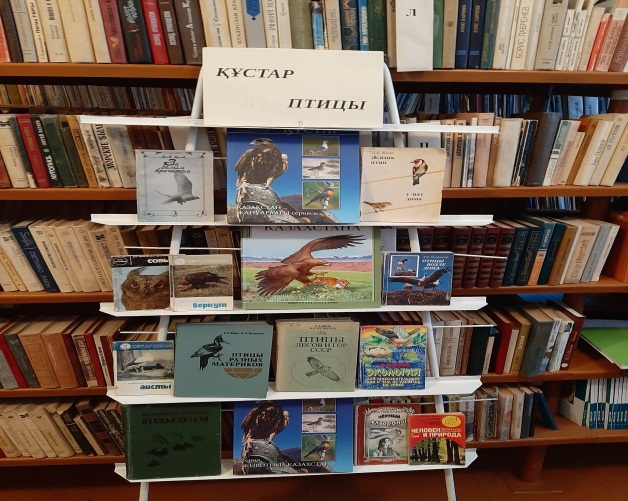 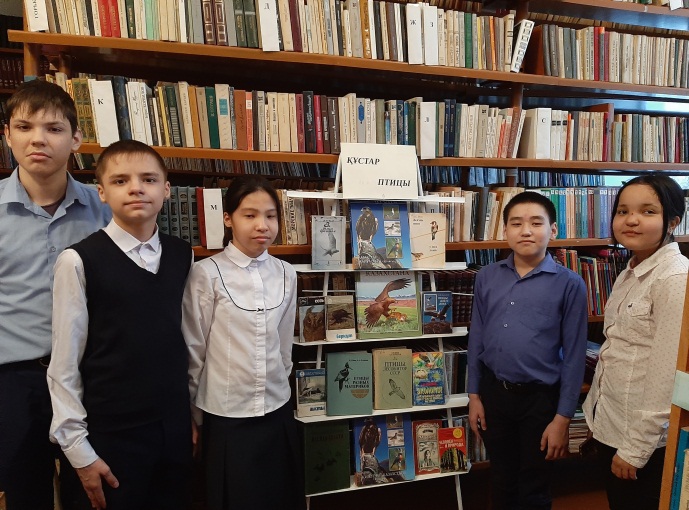 